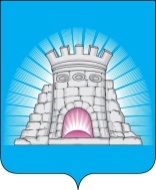 Мониторинг исполнения бюджета городского округа Зарайск Московской области за 1 квартал 2019 года1.Общие положения	Информация о ходе исполнении бюджета городского округа Зарайск Московской области за 1 квартал  2019 года подготовлена Контрольно-счетной палатой городского округа Зарайск Московской области (далее – КСП городского округа Зарайск) в соответствии с требованиями статей 157, 268.1 Бюджетного кодекса Российской Федерации от 31 июля 1998 года № 145-ФЗ (далее – Бюджетный кодекс РФ), а также: 	- Федеральным законом от 07.02.2011 № 6-ФЗ «Об общих принципах организации и деятельности контрольно-счетных органов субъектов Российской Федерации и муниципальных образований»; 	- Положением о Бюджетном процессе в городском округе Зарайск  Московской области, утвержденным решением Совета депутатов городского округа Зарайск Московской области от 26.10.2017 № 10/3 (далее – Положение о бюджетном процессе); 	- пунктом 1.2 плана работы Контрольно-счетной палаты городского округа Зарайск Московской области на 2019 год.	Анализ хода исполнения бюджета городского округа Зарайск Московской области за 1 квартал 2019 года проведен на основании:		отчета об исполнении бюджета городского округа Зарайск за 1 квартал 2019 года, утвержденного постановлением главы городского округа Зарайск Московской области от 23.05.2019 года №780/5;		сводной бюджетной росписи расходов бюджета городского округа Зарайск Московской области (по состоянию на 01.04.2019 года), представленной в КСП городского округа Зарайск Финансовым управлением администрации городского округа Зарайск;		иной информации об исполнении бюджета городского округа Зарайск Московской области за 1 квартал 2019 года размещенной в открытом доступе.2. Общая характеристика исполнения бюджета за 1 квартал 2019 года           Бюджет городского округа Зарайск Московской области на 2019 год утвержден решением Совета депутатов городского округа Зарайск Московской области от 13.12.2018г. №33/1 «О бюджете городского округа Зарайск Московской области на 2019 год и плановый период 2020 и 2021 годов».            В данный документ в течение 1 квартала 2019 года решениями Совета депутатов городского округа Зарайск Московской области от 31.01.2019 года № 36/1, от 28.03.2019 года №38/1внесены изменения.	Таким образом, бюджетные назначения на 2019 год составили:- по доходам в сумме 2542858,0 тыс. рублей, в том числе объем межбюджетных трансфертов, получаемых из других бюджетов бюджетной системы Российской Федерации  в сумме 1718427 тыс. рублей;- по расходам в сумме 2671858,0 тыс. рублей;- дефицит бюджета 129000,0 тыс. рублей.           Постановлением главы городского округа Зарайск Московской области от 23.05.2019 года № 780/5 утвержден отчет об исполнении бюджета городского округа Зарайск за 1 квартал 2019 года:- по доходам в сумме 469893,0 тыс. рублей;- по расходам в сумме 403615,0 тыс. рублей; - профицит бюджета 66278,0 тыс. рублей.3. Анализ исполнения бюджета по доходам             В соответствии с представленным отчетом в доходную часть бюджета городского округа Зарайск за 1 квартал 2019 года поступило 469893,0 тыс. рублей, в том числе налоговые и неналоговые доходы – 152015,0 тыс. рублей, безвозмездные поступления – 317878,0 тыс. рублей.	Общий объем поступлений за 1 квартал текущего года на 40,9% выше поступлений за 1 квартал 2018 года (факт 1 квартал 2018 года – 333500,0 тыс. рублей).	Поступление доходов бюджета городского округа Зарайск за 1 квартал 2019 года составило:- налоговые доходы – 141611,0 тыс. рублей или 19,8% от уточненного бюджета;- неналоговые доходы – 10404,0 тыс. рублей или 19,1% от уточненного бюджета;- по безвозмездным поступлениям – 317878,0 тыс. рублей или 17,9% от уточненного бюджета.Структура доходных источников бюджета городского округа Зарайск за 1 квартал 2019 год представлена на диаграмме:3.1. Анализ поступления налоговых доходовОбъём налоговых доходов поступивших в бюджет городского округа Зарайск за 1 квартал 2019 года год составил 141611,0 тыс. рублей. По сравнению с аналогичным периодом прошлого года отмечается увеличение объёма налоговых доходов бюджета на 17868,0 тыс. рублей или  14,4%.  Структура налоговых поступлений:- налог на доходы физических лиц – исполнение за 1 квартал 2019 года составило 105759,0 тыс. рублей или 19,9 % к уточненным бюджетным назначениям, 117,3% к уровню 1 квартала 2018 года;- акцизы – исполнение за 1 квартал 2019 года составило 9985,0 тыс. рублей или 24,4% к уточненным бюджетным назначениям, 126,3% к уровню 1 квартала 2018 года;- налог, взимаемый в связи с применением упрощенной системы налогообложения – исполнение за 1 квартал 2019 года составило 5199,0 тыс. рублей  или 12,4% к уточненным бюджетным назначениям, 65,8% к уровню 1 квартала 2018 года;- единый налог на вмененный доход для отдельных видов деятельности – исполнение за 1 квартал 2019 года – 3895,0 тыс. рублей или 25,3% к уточненным бюджетным назначениям, 96,7% к аналогичному периоду прошлого года;- единый сельскохозяйственный налог –  за 1 квартал 2019 года - 1,0 тыс. рублей или 0,1% к уточненным бюджетным назначениям;- налог, взимаемый в связи с применением патентной системы налогообложения – исполнение за 1 квартал 2019 года составило 1722,0 тыс. рублей или 24,9% к уточненным бюджетным назначениям, 95,2% к уровню 1 квартала  2018 года;- налог на имущество физических лиц – исполнение за 1 квартал 2019 года составило 653,0 тыс. рублей или 4,7% к уточненным бюджетным назначениям, 133,0% к аналогичному периоду прошлого года;- земельный налог – исполнение за  1 квартал  2019 года составило  13581,0 тыс. рублей, что составляет 22,4% от уточненных бюджетных назначений, 125,6% к аналогичному периоду прошлого года;- государственная пошлина – исполнение за 1 квартал 2019 года составило 816,0 тыс. рублей или 27,0% к уточненным бюджетным назначениям, 127,1% к уровню 1 квартала 2018 года.3.2. Анализ поступления неналоговых доходовОбъём неналоговых доходов поступивших в бюджет городского округа Зарайск за 1 квартал 2019 год составил 10404,0 тыс. рублей. По сравнению с аналогичным периодом прошлого года отмечается уменьшение объёма неналоговых доходов бюджета на 1177,0 тыс. рублей или  10,2%.  Структура неналоговых поступлений:- доходы от использования имущества, находящегося в государственной и муниципальной собственности –  исполнение за 1 квартал 2019 года составило 6376,0 тыс. рублей или 20,6% к уточненным бюджетным назначениям,97,6% к уровню 1 квартала 2018 года; - плата за негативное воздействие на окружающую среду – исполнение за 1 квартал 2019 года составило 168,0 тыс. рублей, что составляет 26,5% от уточненных бюджетных назначений и 195,3% к аналогичному периоду прошлого года;-  доходы от оказания платных услуг и компенсация затрат государства – исполнение за 1 квартал 2019 года составило 39,0 тыс. рублей, что составляет 3,0% от уточненных бюджетных назначений и 41,9% к аналогичному периоду прошлого года;- доходы от реализации материальных и нематериальных активов - исполнение за 1 квартал 2019 года составило 3002,0 тыс. рублей, что составляет 16,4% от уточненных бюджетных назначений и 72,4% к аналогичному периоду прошлого года;- штрафы, санкции, возмещение ущерба – исполнено за 1 квартал 2019 года составило 708,0 тыс. рублей или 25,6% от уточненных бюджетных назначений и 162,8% к аналогичному периоду прошлого года;- прочие неналоговые доходы – исполнено за 1 квартал 2019 года составило 111,0 тыс. рублей или 22,2% от уточненных бюджетных назначений и 39,1%  к аналогичному периоду прошлого года.3.3. Анализ безвозмездных поступленийОбъём безвозмездных поступлений, поступивших в бюджет городского округа Зарайск за 1 квартал 2019 год составил 319979,0 тыс. рублей. По сравнению с аналогичным периодом прошлого года отмечается увеличение объёма безвозмездных поступлений на 120597 тыс. рублей или  60,5%.  	Структура безвозмездных поступлений:- дотации бюджетам бюджетной системы Российской Федерации - исполнение за 1 квартал 2019 года составило 69468,0 тыс. рублей, что составляет 25,0% от уточненных бюджетных назначений и 139,0% к аналогичному периоду прошлого года;- субсидии бюджетам бюджетной системы Российской Федерации -  исполнение за 1 квартал 2019 года составило 91178,0 тыс. рублей, что составляет 11,9% от уточненных бюджетных назначений и 6407,4% к аналогичному периоду прошлого года;- субвенции бюджетам бюджетной системы Российской Федерации - исполнение за 1 квартал 2019 года составило 159333,0 тыс. рублей, что составляет 23,9% от уточненных бюджетных назначений и 107,7% к аналогичному периоду прошлого года; - возврат бюджетами бюджетной системы Российской Федерации и организациями остатков субсидий, субвенций и иных межбюджетных трансфертов, имеющих целевое назначение, прошлых лет – исполнение за 9 месяцев 2018 года составило 19,0 тыс. рублей- возврат остатков субсидий, субвенций и иных межбюджетных трансфертов – исполнение за 1 квартал 2019 года составило -2101,0 тыс. рублей, что составляет 139,5% уточненных бюджетных назначений, 174,2% к аналогичному периоду прошлого года.4. Анализ исполнения бюджета по расходамБюджетные ассигнования по расходам бюджета городского округа Зарайск на2019 год утверждены Решением Совета депутатов городского округа Зарайск Московской области от 13.12.2018г. №33/1 «О бюджете городского округа Зарайск Московской области на 2019 год и плановый период 2020 и 2021 годов» в объеме 1885362,0 тыс. рублей. Расходная часть бюджета в течение 1 квартала 2019 года увеличилась на сумму 786496,0 тыс. рублей или на 41,7% от первоначально принятого бюджета на 2019 год.	Согласно представленного отчета об исполнении бюджета, кассовое исполнение бюджета за 1 квартал 2019 года – 403615,0 тыс. рублей или 21,4% к уровню утвержденного бюджета и 15,1% к уточненному бюджету. Данные об изменении бюджетных ассигнований за январь-март 2019 года по разделам классификации расходов бюджета приведены в таблице:В отчетном периоде были значительно увеличены бюджетные ассигнования по разделу «Национальная экономика» на 97,4% от первоначально утвержденного бюджета, по разделу «Жилищно-коммунальное хозяйство» на 375,8% от первоначально утвержденного бюджета, по разделу «Охрана окружающей среды» на 54,6% от первоначально утвержденного бюджета, в то же время бюджетные ассигнования по разделу «Национальная безопасность и правоохранительная деятельность» были сокращены на 544,0 тыс. рублей или на 2,7%.	 В разрезе разделов исполнение бюджета по расходам за 1 квартал 2019 года по отношению к плановым назначениям составило:Уровень исполнения бюджета городского округа Зарайск по разделам классификации расходов бюджетов составил от 0% «Охрана окружающей среды» до 24,8% по разделу «Физическая культура и спорт».Наиболее низкий уровень исполнения бюджета городского округа Зарайск по разделам классификации расходов бюджетов отмечается по разделам «Охрана окружающей среды» (0%), «Здравоохранение» (9,8%), «Социальная политика» (16,2%).5. Анализ исполнения муниципальных программ и непрограммных расходов5.1. В бюджете городского округа Зарайск Московской области на 2019 год, с учетом уточнений предусмотрены средства на реализацию 16 муниципальных программ в объеме 2641374,0 тыс. рублей или 98,9% от общего запланированного объема расходов бюджета.За 1 квартал 2019 года исполнение бюджета городского округа Зарайск по расходам на реализацию программных мероприятий составило 394235,0 тыс. рублей или 14,9% от уточненного бюджета по программным расходам, в том числе:	тыс. руб.	Уровень исполнения бюджета городского округа Зарайск по муниципальным программам составил от 0% -  «Архитектура и градостроительство городского округа Зарайск Московской области», "Экология и окружающая среда городского округа Зарайск Московской области", "Жилище", "Содержание и развитие инженерной  инфраструктуры и энергоэффективности городского округа Зарайск Московской области" до 24,1% - "Физическая культура,  спорт и молодежная политика городского округа  Зарайск Московской области». 5.2. Непрограммные расходы уточненным бюджетом на 2019 год предусмотрены в объеме 30535,0 тыс. рублей. Освоение средств по непрограммным расходам бюджета городского округа Зарайск за январь-март 2019 года составило 9380,0 тыс. рублей или 30,7%.6. Источники внутреннего финансирования дефицита бюджета и состояния муниципального долга6.1.Решением Совета депутатов городского округа Зарайск Московской области от 13.12.2018 № 33/1 «О бюджете городского округа Зарайск Московской области на 2019 год и на плановый период 2020 и 2021 годов» утвержден дефицит бюджета в сумме 15233,0 тыс. рублей.	С внесением изменений, принятых на 01 апреля 2019 года, дефицит бюджета составил 129000,0 тыс. рублей.Дефицит является следствием уточнения в расходной части бюджета остатков средств на счете по учету средств бюджета городского округа Зарайск Московской области образовавшихся по состоянию на 01.01.2019 года, что не противоречит абзацу 3 пункта 3 статьи 92.1 Бюджетного кодекса Российской Федерации.	Результатом исполнения бюджета городского округа Зарайск Московской области за 1 квартал 2019 года является профицит в размере 66278,0 тыс. рублей. 6.2. Анализ состояния муниципального долга городского округа Зарайск Московской области представлен в таблице:7. Выводы7.1. Низкий процент освоения бюджетных средств на реализацию муниципальных программ: «Архитектура и градостроительство городского округа Зарайск Московской области»(0%);"Экология и окружающая среда городского округа Зарайск Московской области"(0%), "Жилище" (0%); "Содержание и развитие инженерной  инфраструктуры и энергоэффективности городского округа Зарайск Московской области" (0%); "Развитие сельского хозяйства  городского округа  Зарайск Московской области" (0,5%).7.2. Контрольно-счетная палата городского округа Зарайск Московской области подтверждает полноту и достоверность данных отчета об исполнении бюджета городского округа Зарайск Московской области за 1 квартал 2019 года. Бюджет исполнялся в отчетном периоде в соответствии с требованиями действующего бюджетного законодательства. 8. ПредложенияПо результатам проведенного анализа текущего исполнения бюджета городского округа Зарайск Московской области по итогам 1 квартала 2018 года Контрольно-счетная палата городского округа Зарайск Московской области рекомендует усилить работу по обеспечению исполнения расходных обязательств, принять меры к повышению уровня исполнения программных расходов в целях исключения рисков их неисполнения в 2019 году.Председатель Контрольно – счетной палатыгородского округа Зарайск Московской области						            	Е.Н.КоротаеваНаименованиеБюджетные ассигнования на 2019 годБюджетные ассигнования на 2019 годИзменение объема бюджетных ассигнованийИзменение объема бюджетных ассигнованийНаименованиеПервоначально утвержденный бюджет,тыс. рублейСводная бюджетная роспись по состоянию на 01.04.2019,тыс. рублейтыс. рублей(гр.3 – гр.2)изменение,%12345Общегосударственные вопросы215233,0231863,016630,07,7Национальная оборона2528,02528,00,00,0Национальная безопасность и правоохранительная деятельность20470,019926,0-544,0-2,7Национальная экономика217000,0428272,0211272,097,4Жилищно-коммунальное хозяйство128799,0612808,0484009,0375,8Охрана окружающей среды2380,03680,01300,054,6Образование938037,0997060,059023,06,3Культура, кинематография, средства массовой информации177494,0182908,05414,03,1Здравоохранение8694,08694,00,00,0Социальная политика106449,0115041,08592,08,1Физическая культура и спорт65552,066352,0800,01,2Обслуживание государственного и муниципального долга2726,02726,00,00,0ИТОГО РАСХОДОВ1885362,02671858,0786496,041,7НаименованиеПервый квартал 2019 годаПервый квартал 2019 годаПервый квартал 2019 годаПервый квартал 2019 годаПервый квартал 2019 годаНаименованиеПервоначально утвержденный бюджет,тыс. рублейСводная бюджетная роспись тыс. рублейИсполненотыс. рублейИсполнение, в % отИсполнение, в % отНаименованиеПервоначально утвержденный бюджет,тыс. рублейСводная бюджетная роспись тыс. рублейИсполненотыс. рублейпервоначально утвержденного бюджетасводной бюджетной росписи123456Общегосударственные вопросы215233,0231863,050665,023,521,9Национальная оборона2528,02528,0472,018,718,7Национальная безопасность и правоохранительная деятельность20470,019926,03583,017,518,0Национальная экономика217000,0428272,040152,018,59,4Жилищно-коммунальное хозяйство128799,0612808,027759,021,64,5Охрана окружающей среды2380,03680,00,00,00,0Образование938037,0997060,0205304,021,920,6Культура, кинематография, средства массовой информации177494,0182908,040678,022,922,2Здравоохранение8694,08694,0848,09,89,8Социальная политика106449,0115041,017284,016,215,0Физическая культура и спорт65552,066352,016265,024,824,5Обслуживание государственного и муниципального долга2726,02726,0605,022,222,2ИТОГО РАСХОДОВ1885362,02671858,0403615,021,415,1№п/пНаименование муниципальных программУточненный план на 01.04.2019г.Исполнено за 1 квартал 2019 года% исполнения123451Муниципальная программа «Архитектура и градостроительство городского округа Зарайск Московской области»28730,00,002Муниципальная программа "Культура  городского округа Зарайск Московской области" на 2018-2022 годы                    180908,040678,022,53 Муниципальная программа "Образование городского округа  Зарайск Московской области" на 2018-2022г.г.                    968592,0196705,020,34Муниципальная программа "Социальная защита населения  городского округа Зарайск  Московской области"  на  срок 2018-2022 гг.                    108115,018672,017,35 Муниципальная программа "Физическая культура,  спорт и молодежная политика городского округа  Зарайск Московской области"  на срок 2018-2022годы                    71497,017252,024,16Муниципальная программа "Развитие сельского хозяйства  городского округа  Зарайск Московской области" на срок 2018-2022 г.г.                    10566,052,00,57Муниципальная программа "Экология и окружающая среда городского округа Зарайск Московской области" на 2018-2022 г.г.                    63685,00,008Муниципальная программа "Безопасность городского округа Зарайск Московской области" на срок 2018-2022 годы                    20426,03583,017,59Муниципальная программа "Жилище"                    63198,00,0010 Муниципальная программа "Содержание и развитие инженерной  инфраструктуры и энергоэффективности городского округа Зарайск Московской области" на 2018-2022г.г.                    9000,00,0011 Муниципальная программа "Предпринимательство городского округа Зарайск Московской области"  на срок  2018-2022годы                    31090,05038,016,212Муниципальная программа "Цифровой городской округ Зарайск Московской области" на 2018-2022г.г.                    42445,07144,016,813Муниципальная программа "Муниципальное управление" на 2018-2022 годы                    194977,042782,021,914Муниципальная программа "Развитие и функционирование дорожно-транспортного комплекса на территории городского округа  Зарайск Московской области"                    306038,037361,012,215Муниципальная программа "Формирование современной комфортной городской среды" на 2018-2022г.г.                    539107,024544,04,616Муниципальная программа "Развитие системы информирования населения о деятельности органов местного самоуправления Московской области" на срок  2018-2022 годы                    3000,0424,014,1ИТОГО:ИТОГО:2641374,0394235,014,9Наименование показателяПо состоянию на:По состоянию на:Темп ростаНаименование показателя01.04.2018 г.01.04.2019 г.01.04.2019 г. к 01.04.2018 г.Доходы всего (без учета безвозмездных и налоговых доходов по дополнительным нормативам)292331,0311616,0106,6Объем муниципального долга городского округа Зарайск30000,030000,0100,0- бюджетные кредиты от других бюджетов бюджетной системы РФ-кредиты, полученные от кредитных организаций30000,030000,0100,0-муниципальные гарантии0,00,00,0Уровень муниципального долга к налоговым и неналоговым доходам бюджета городского округа Зарайск (без учета доходов по дополнительным нормативам)10,269,6393,9Объем расходов на обслуживание муниципального долга703,0605,086,1Расходы всего (без учета субвенций)318986,0279148,087,5Уровень расходов на обслуживание муниципального долга к расходам бюджета, за исключением объема расходов, которые осуществляются за счет субвенций, предоставляемых из бюджетов бюджетной системы РФ0,220,22-